ANNEXURE-IInformation Regarding Mandatory Disclosure of Math DepartmentNam of Programme				:  NilApproved Intake				: N.AFees Charged (Per annum) in Rs.		: N.APass Percentage during last five years	: As per record of Academic Section Teacher student Ratio				: N.A.No. of Faculty Members 			: 09 (Regular) + 03 (on Contract)						Cadre				Number						Professor			02						Associate Professor		07						Assistant Professor		03(on Contract)Faculty Profile					:						Qualification			Number of Faculty						Ph.D				: 08						Post Graduate			: 04Experience of Faculty 			: 					             Number of Faculty with 						Less than five years		: 03						5-10 years			: Nil						More than 10 years 		: 09Details of individual faculty members	:Name, photograph, Date of Birth, Qualifications,Professional Experience, Research Interests,Name of the faculty Member: Dr. Sukhjit Singh Dhaliwal Qualification	:  M.Sc., M.Phil., Ph.DDate of Birth	: 8.11.1960Experience	: 22 years of Teaching and Research Research Interest: Complex Analysis/ Numerical Analysis 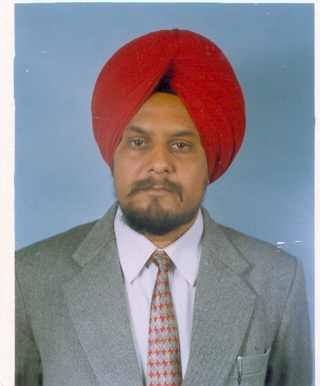 Name of the faculty Member: Dr. Mandeep Singh Qualification	:  Ph.DDate of Birth	: 27.7.64Experience	: 18 years Research Interest: Linear Algebra /Matrix Analysis  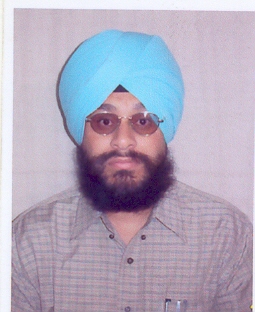 Name of the faculty Member: Dr. Vinod Mishra  Qualification	: M.Sc., Ph.DDate of Birth	: 15.03.1968Experience	: 18 years Research Interest : History of Mathematics /Wavelet Analysis   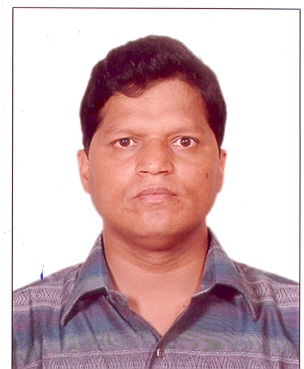 Name of the faculty Member: Dr. Sushma Gupta   Qualification	: M.Sc., M.Phil.,Ph.DDate of Birth	: 20.10.1961Experience	: 18 years Research Interest : Complex Analysis 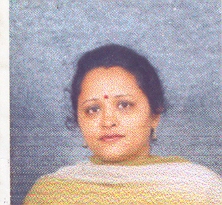 Name of the faculty Member: Mr.R.K.Goyal    Qualification	: M.Sc., M.Phil.Date of Birth	: 12.09.1957Experience	: 20 years Research Interest : - 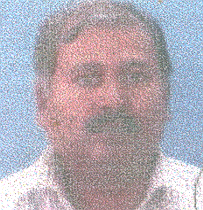 Name of the faculty Member: Dr. R.K.Guha     Qualification	: M.Sc., Ph.DDate of Birth	: 27.01.1962Experience	: 15 years Research Interest : Operation Research /Numerical Analysis /Financial  Mathematics 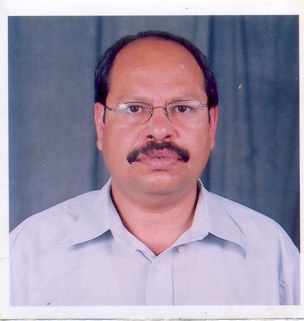 Name of the faculty Member: Dr. R.K.Mishra     Qualification	: M.Sc., Ph.DDate of Birth	: 05.10.1971Experience	: 16 years Research Interest : Cosmology/Operation Research /Numerical Analysis 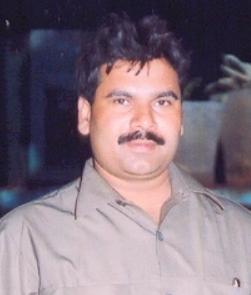 Name of the faculty Member: Dr. J.R. Sharma      Qualification	: M.Sc., Ph.DDate of Birth	: 10.05.67Experience	: 14years Research Interest : Theory of Relativity /Numerical Analysis 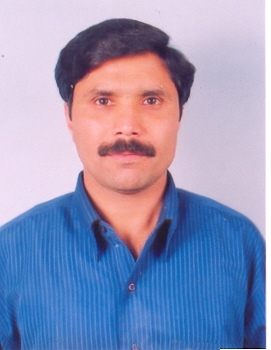 Name of the faculty Member: Dr. V.K.Kukreja       Qualification	: M.Sc., Ph.DDate of Birth	: 12.10.1967Experience	: 14 years Research Interest : Mathematical Modeling  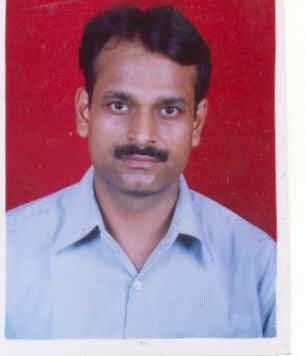 Industrial   Consultancy, Research and Development (during five years):Amount of Industrial Consultancy earned (in lakhs of Rs)		:	-No. of sponsored research projects completed 			: 	01No. of Patents produced					:	-No. of sponsored research projects in progress			:	01No. of Papers published in International/National Journals	:	70No. of Papers presented in  International conferences /Seminars :	05No. of Papers presented in  National conferences /Seminars 	:	21No. of International Conferences conducted 			: 	-No. of National Conferences conducted 				:	 01No. of Training Program Short term courses conducted 		: 	02Placement Record for Previous year 				:	-No. of Companies visited the campus 				: 	-Name and Detail of the Companies who visited the campus along with No. of Students placed				:	-No. of Students placed through campus requirement		: 	-Maximum  salary drawn (in Rs.)					: 	-Average   salary drawn (in Rs.)					: 	-Budget Allocation for the Programme (in Rs.)			: 	-								Recurring		:								Non Recurring 		:New initiative and future vision, if any				:Note: Suppression and /or misrepresentation of information would attract